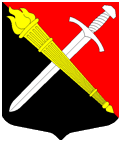 АДМИНИСТРАЦИЯМуниципальное образование Тельмановское сельское поселение Тосненского района Ленинградской областиП О С Т А Н О В Л Е Н И Е 12 сентября 2019 г.                                                                                   № 197В соответствии с Распоряжением Правительства Ленинградской области от 29.12.2018 N 745-р "О внесении изменений в распоряжение Правительства Ленинградской области от 28 декабря 2015 года N 585-р" от 28.12.2015 N 585-р, администрация муниципального образования Тельмановское сельское поселение Тосненского района Ленинградской области
ПОСТАНОВЛЯЕТ1. Отменить Административный регламент предоставления муниципальной услуги по приватизации муниципального имущества муниципального образования Тельмановское сельское поселение Тосненского района Ленинградской области, утвержденный постановлением администрации муниципального образования Тельмановское сельское поселение Тосненского района Ленинградской области от 13.04.2015 г.  № 82 2. Данное постановление подлежит опубликованию в средствах массовой информации и вступает в силу после его официального опубликования.3. Контроль за исполнением постановления оставляю за собой.Глава  администрации                                                            С.А.ПриходькоОб отмене  Административного регламента предоставления муниципальной услуги «Приватизация муниципального имущества Тельмановского сельского поселения Тосненского района Ленинградской области», утвержденного постановлением администрации МО Тельмановское СП Тосненского района Ленинградской области от 13.04.2015 г.  № 82